Objeto.Alcance.Referencias/Normativa.Definiciones.Desarrollo de los procesos.Seguimiento y Medición.Archivo.Responsabilidades.Rendición de cuentas.Diagrama de flujo.OBJETOEstablecer la sistemática a aplicar para recoger y valorar las necesidades de nuevo personal académico y el proceso a seguir hasta su contratación, de acuerdo con los criterios de incorporación del profesorado de la UN.ALCANCEEste procedimiento será de aplicación para la incorporación de nuevo personal docente a la Facultad.REFERENCIAS/NORMATIVAMEC-01 / MEC-02 Ley Orgánica de Universidades.BOE-03	Convenio	colectivo	estatal	para	los	centros	de	educación universitaria e investigaciónIdeario de la UNEstatutos de la UN.El profesorado de la Universidad de NavarraInstrucciones para la elaboración del Plan docenteDEFINICIONESVer Glosario.DESARROLLO DE LOS PROCESOSLas necesidades de profesorado se detectan en las Memorias de análisis de resultados (P3.1, P5.2) de la CGC o por los Departamentos a la vista de los planes docentes actuales o previstos para el futuro. A instancia de la CGC o a iniciativa propia, la Junta Departamental estudia la inclusión de nuevo profesorado en el plan docente. El plan docente lo elaboran los Departamentos y lo elevan cada año en el mes de marzo a la Junta Directiva de la Facultad. Aprobado por la Junta Directiva, ésta a su vez lo somete a la aprobación de Rectorado. En el plan docente constarán las características y el perfil de la plaza de profesorado a contratar.Incluida la contratación de nuevo profesorado en el plan docente o en previsión de esa inclusión en planes futuros, el Departamento o la Junta Directiva inician consultas y dan a conocer entre posibles candidatos idóneos la necesidad actual o futura de contratación. Eventualmente puede organizarse un concurso de méritos para la selección del profesorado necesario. La Junta Directiva de la Facultad selecciona  de  entre  quienes  opten  a  la  contratación  a  la  o  las  personas  queconsidere idóneas, debiendo asegurarse de que reúnen las condiciones previstas en el apartado n. 18 a del Documento “El profesorado de la  Universidad  de Navarra. Para los profesores extranjeros se seguirán las disposiciones previstas en el apartado VII del citado documento.La Junta Directiva eleva la propuesta de contratación a Rectorado. La propuesta debe incluir además del informe propio de la Junta, un informe de investigación realizado por una comisión técnica y una evaluación positiva externa que acredite que el candidato está en condiciones de acceder a la categoría vacante.  La Comisión Permanente valora la idoneidad de las personas propuestas para la plaza y la disponibilidad presupuestaria. Si la propuesta de la Junta Directiva es considerada viable, tomará la decisión de acceder a la contratación de nuevo profesorado, informando a la Facultad y al Servicio de Dirección de Personas para que éste elabore el contrato. La Junta Directiva informa a la Junta Departamental y a los interesados del resultado del proceso.En la contratación de profesorado el Servicio de Dirección de Personas no actúa como responsable sino como asesor de cuestiones legales y para la elaboración del contrato.SEGUIMIENTO Y MEDICIÓNLos indicadores que se evaluarán en este proceso son los siguientes:IN01-P3.2 Porcentaje de profesores incorporados a la titulación.IN02-P3.2  Relación  entre el número de alumnos y profesores de la titulación.ARCHIVOEl soporte de archivo será en papel o informático y el tiempo de conservación hasta la siguiente certificación/evaluación de la ANECA.RESPONSABILIDADESJunta Departamental: Solicitar una nueva incorporación cuando lo requieran sus necesidades docentes.  Proponer un candidato  adecuado  y  elaborar un  informe sobre su idoneidad. Elaborar propuesta del plan docente.Junta Directiva de la Facultad: Estudiar la pertinencia de las propuestas de los Departamentos y la adecuación del candidato a la plaza vacante. Elaboración en su caso del informe para remitir al Rectorado. Dar la conformidad y elevar a Rectorado la propuesta del Plan docente.Decano: Entrevistar al candidato y valorar su posible incorporación. Comunicar al candidato y al Departamento el nuevo nombramiento.Rectorado: Estudio de propuesta según presupuesto e idoneidad y aprobación o no. Aprobar los Planes docentes de los Departamentos.Servicio de Dirección de Personas (SDP): Asesoramiento legal a Rectorado y elaboración del contrato.CGC: Detección de necesidades de profesorado en la Memoria de análisis de resultados.RENDICIÓN DE CUENTASLa Junta Directiva de la Facultad será la encargada de comunicar a la Junta Departamental solicitante la resolución acerca de la incorporación de nuevo personal docente. Si se detectan carencias o posibilidades de mejora en el proceso, la Junta Directiva puede proponer al Rectorado la modificación, mejora o ampliación de la normativa interna (instrucciones) que afecte a la contratación de personal académico. En todo caso es el Rectorado quien tiene la potestad de modificar el proceso y/o la normativa interna que lo condiciona. Las instrucciones vigentes se publicarán en el portal de profesores de la UN:o	Documento sobre profesorado: http://www.unav.es/profesores/Cuando se produzcan modificaciones en el proceso o en la normativa que lo acompaña, el responsable de Calidad modificará el proceso correspondiente y la Junta Directiva las difundirá a profesores y Departamentos, utilizando para ello todos los medios que considere oportunos.DIAGRAMA DE FLUJO	INICIO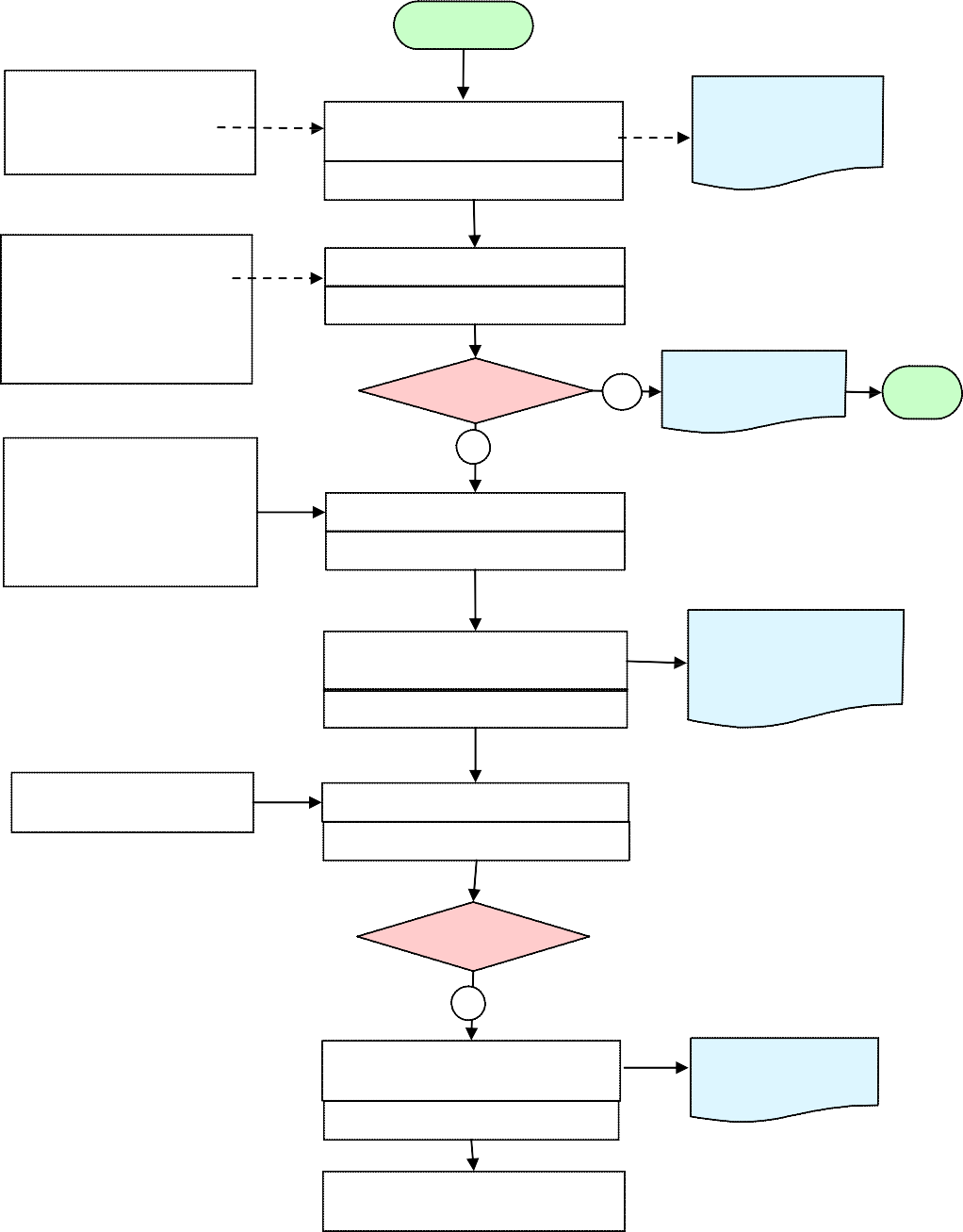 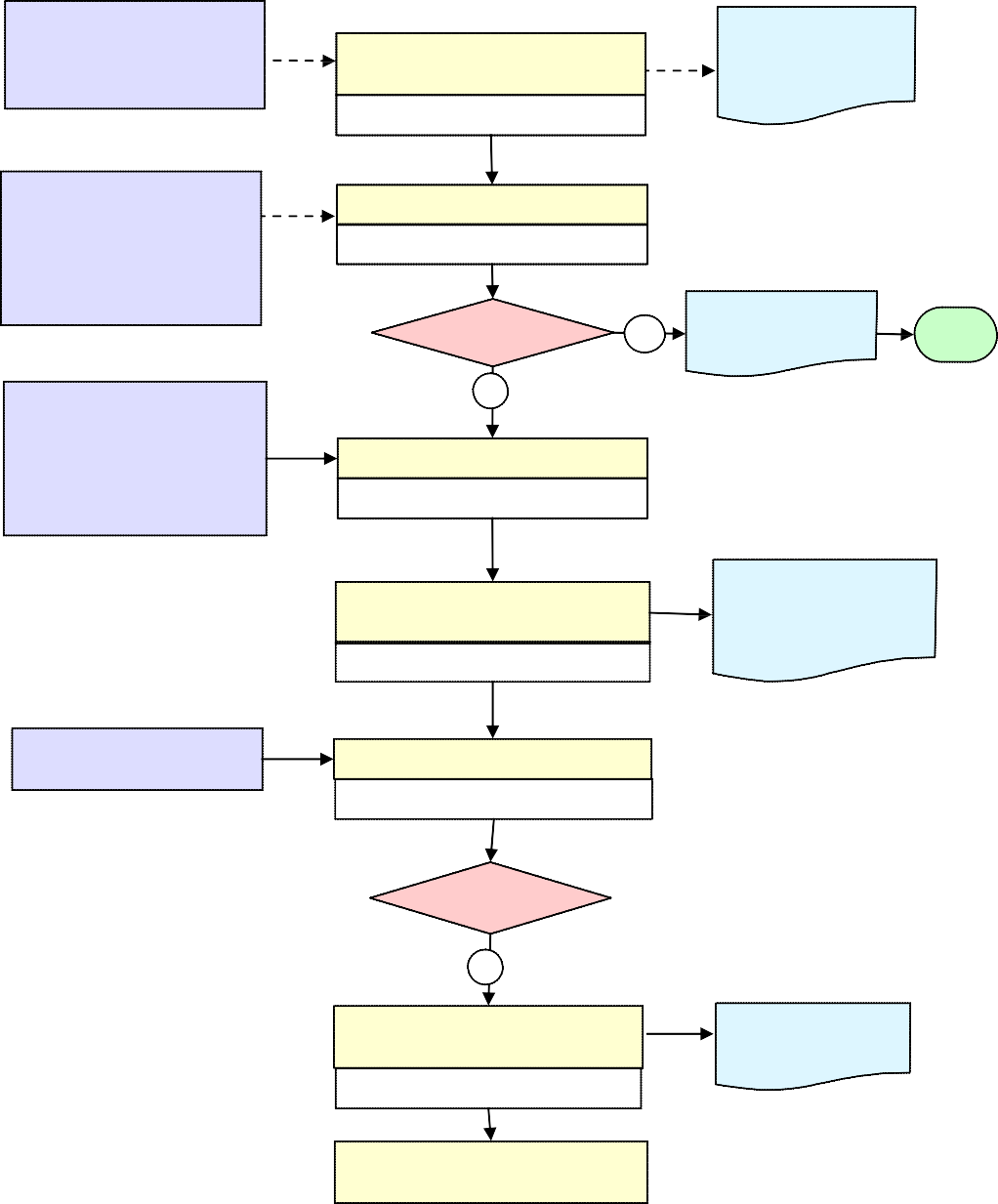 Normativa para la elaboración del Plan DocentePlaza vacanteSolicitud de incorporación de profesor en el Plan DocenteDepartamentoEVIDENCIA:Solicitud razonada con perfil de la plazaInforme de la Junta DepartamentalDocumento de profesorado, n.18 a)Memoria de análisis de resultadosC.V. candidatosResultado de la evaluación de la Investigación (Comisión Técnica)Estudio de propuesta Junta Directiva¿es pertinente?	no síSelección de candidatos Junta DirectivaEVIDENCIAComunicación al DepartamentoFINPropuesta de contratación a RectoradoJunta DirectivanoEVIDENCIA:Oficio a Rectorado con informe Junta DirectivaSDP: asesoramiento legalEstudio de la propuesta Comisión Permanente¿se aprueba?síNombramiento y comunicación a Junta DirectivaRectoradoEVIDENCIA:Oficio y nombramientoComunicación al Departamento y al interesadoDecano/aElaboración del contratoSDPFINElaboración:SGIC	Facultad	de CienciasFecha: 18/09/08Revisión:CGC de DerechoFecha: 10/09/09Revisión:Junta  Directiva  de DerechoFecha: 23/09/09Aprobación: RectoradoFecha: 24/11/09RESUMEN DE REVISIONESRESUMEN DE REVISIONESRESUMEN DE REVISIONESEdiciónFechaMotivo de la modificación0029/01/08Edición inicial0105/02/08Enmiendas de la CGC0213/03/08Enmiendas de la Junta Directiva0328/04/08Enmiendas Rectorado0424/11/09Adaptación Facultad de Derecho0522/03/12Nueva normativa del profesoradoIdentificación del registroResponsable custodiaMemoria de análisis de resultadosCGCPlan docente del DepartamentoSFPropuesta Junta Departamental (en su caso)SFPropuesta Junta DirectivaSFComunicación de Rectorado sobre contrataciónSFComunicación a Junta Departamental sobre contrataciónSF